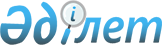 О предоставлении в 2015 году специалистам в области здравоохранения, образования, социального обеспечения, культуры, спорта и агропромышленного комплекса, прибывшим для работы и проживания в сельские населенные пункты подъемного пособия и социальной поддержки для приобретения или строительства жильяРешение маслихата Камыстинского района Костанайской области от 20 марта 2015 года № 263. Зарегистрировано Департаментом юстиции Костанайской области 1 апреля 2015 года № 5489

      В соответствии со статьей 18 Закона Республики Казахстан от 8 июля 2005 года "О государственном регулировании развития агропромышленного комплекса и сельских территорий", Камыстинский районный маслихат РЕШИЛ:



      1. Предоставить в 2015 году специалистам в области здравоохранения, образования, социального обеспечения, культуры, спорта и агропромышленного комплекса, прибывшим для работы и проживания в сельские населенные пункты, подъемного пособия и социальной поддержки для приобретения или строительства жилья.



      2. Настоящее решение вводится в действие по истечении десяти календарных дней после дня его первого официального опубликования.

 

 
					© 2012. РГП на ПХВ «Институт законодательства и правовой информации Республики Казахстан» Министерства юстиции Республики Казахстан
				

      Председатель сессииС. Кстаубаева

      Секретарь Камыстинского

      районного маслихатаБ. Рахимжанов